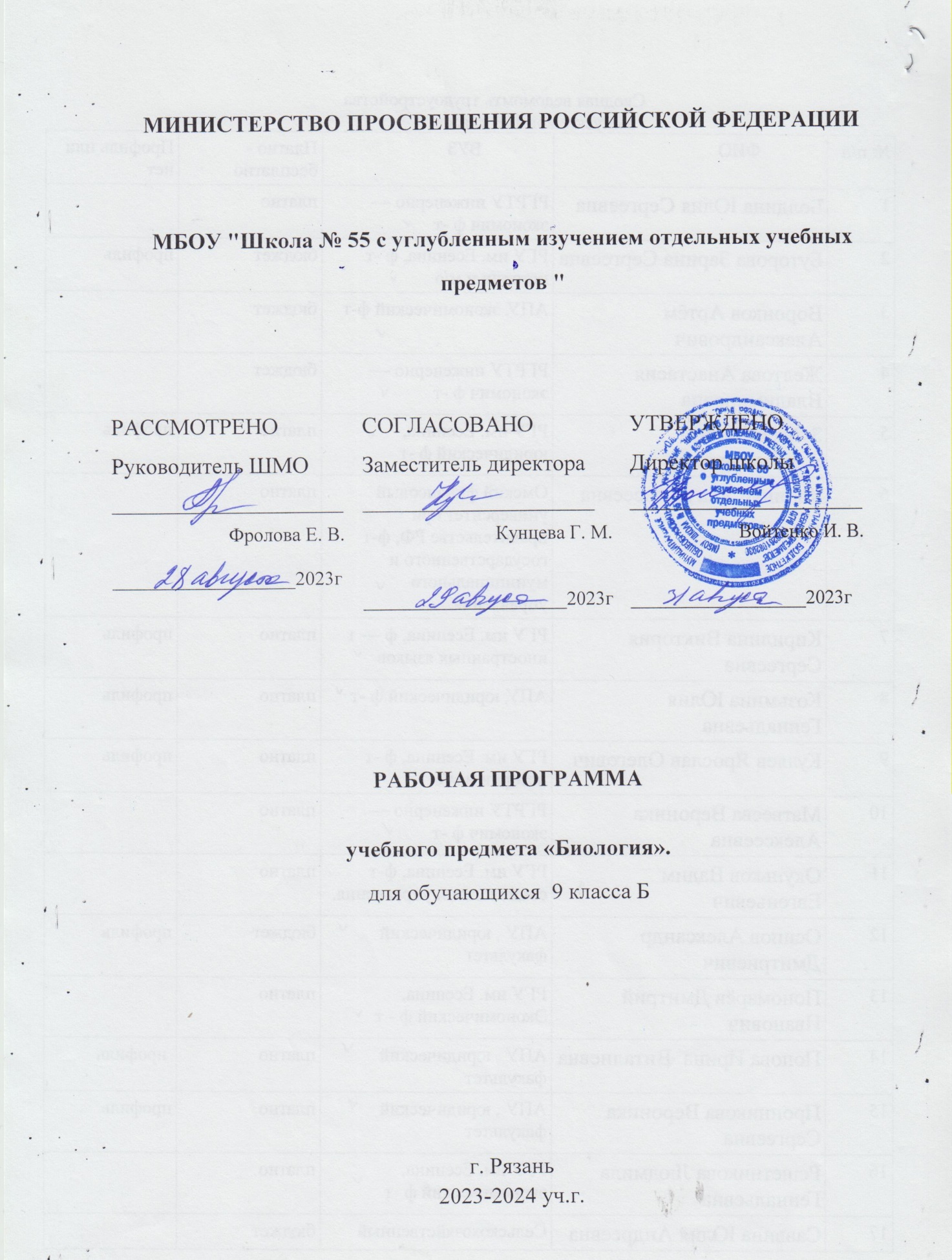 Пояснительная записка    Данная рабочая программа разработана на основе авторской программы И. Н. Пономарёвой , В.С. Кучменко, .А.Корнилова, А.Г.Драгомилов, Т.С. Сухова ( Биология 5-9 классы: программа-М.: Вентана-Граф, 2012г)     В соответствии с требованиями Федерального государственного образовательного стандарта основного общего образования предмет «Биология» изучается с 5-го по 9-й класс (280 часов).) Данная программа разработана для класса с углубленным изучением биологии, предусматривает обучение биологии в объеме 3 ч внеделю (102 ч.)  В ней отдельно выделены практические работы, уроки закрепления знаний, уроки проверки знаний. Углубленно изучаются темы «Химический состав клетки», «Структура клетки», «Вирусы», «Грибы», «Бактерии». Особое внимание уделяется генетики (разбираются 1,2,3 законы Менделя, решение задач). В программе выделены часы на повторение материала за 9 класс.Учебно-тематический план:Результаты обучения учащихся:Деятельность образовательного учреждения в обучении должна быть направлена на достижение обучающимися следующих результатов:1.Личностными результатами изучения предмета «Биология» являются следующие умения:- знание основных принципов и правил отношения к живой природе, основ здорового образа жизни и здоровьесберегающих технологий;- формирование понимания ценности здорового и безопасного образа жизни;- сформированность познавательных интересов и мотивов, направленных на изучение живой природы; интеллектуальных умений (доказывать, строить рассуждения, анализировать, сравнивать, делать выводы и др.); эстетического отношения к живым объектам.- формирование ответственного отношения к учению, готовности и способности к саморазвитию и самообразованию на основе мотивации к обучению и познанию- формирование личностных представлений о ценности природы, осознание значимости и общности глобальных проблем человечества;- формирование коммуникативной компетентности в общении и сотрудничестве со сверстниками, старшими и младшими в процессе образовательной, общественно полезной, учебно-исследовательской, творческой и других видов деятельности- формирование экологической культуры на основе признания ценности жизни во всех её проявлениях и необходимости ответственного, бережного отношения к окружающей среде.2.Метапредметными результатами освоения выпускниками основной школы программы по биологии являются:Регулятивные УУД:- умение организовать свою учебную деятельность: определять цель работы, ставить задачи, планировать — определять последовательность действий и прогнозировать результаты работы. Осуществлять контроль и коррекцию в случае обнаружения отклонений и отличий при сличении результатов с заданным эталоном. Оценка результатов работы — выделение и осознание учащимся того, что уже усвоено и что еще подлежит усвоению, осознание качества и уровня усвоения;- овладение составляющими исследовательской и проектной деятельности, включая умения видеть проблему, ставить вопросы, выдвигать гипотезы, давать определения понятиям, классифицировать, наблюдать, проводить эксперименты, делать выводы и заключения, структурировать материал, объяснять, доказывать, защищать свои идеи;Личностные УУД:- способность выбирать целевые и смысловые установки в своих действиях и поступках по отношению к живой природе, здоровью своему и окружающих;-умение самостоятельно определять цели своего обучения, ставить и формировать для себя новые задачи в учёбе и познавательной деятельности, развивать мотивы и интересы своей познавательной деятельности;Коммуникативные УУД:- умение слушать и вступать в диалог, участвовать в коллективном обсуждении проблем; интегрироваться в группу сверстников и строить продуктивное взаимодействие со сверстниками и взрослыми; умение адекватно использовать речевые средства для дискуссии и аргументации своей позиции, сравнивать разные точки зрения, аргументировать свою точку зрения, отстаивать свою позицию.- умение организовывать учебное сотрудничество и совместную деятельность с учителем и сверстниками, работать индивидуально и в группе: находить общее решение и разрешать конфликты на основе согласования позиций и учёта интересов. Формировать аргументировать и отстаивать своё мнениеПознавательные УУД:- умение работать с разными источниками информации: текстом учебника, научно-популярной литературой, словарями и справочниками; анализировать и оценивать информацию, преобразовывать ее из одной формы в другую; - умение создавать, применять и преобразовывать знаки и символы, модели и схемы для решения учебных и познавательных задач- умение работать с разными источниками биологической информации: находить биологическую информацию в тексте учебника, научно-популярной литературе, биологических словарях и справочниках3.Предметными результатами освоения выпускниками основной школы программы по биологии являются:-усвоение системы научных знаний о живой природе и закономерностях её развития для формирования современных представлений о естественнонаучной картине мира;-формирование первоначальных систематизированных представлений о биологических объектах, процессах, явлениях;-овладение методами биологической науки: наблюдение и описание биологических объектов и процессов; постановка биологических экспериментов и объяснение их результатов.-объяснение роли биологии в практической деятельности людей; места и роли человека в природе; родства, общности происхождения и эволюции растений и животных (на примере сопоставления отдельных групп); роли различных организмов в жизни человека; значения биологического разнообразия для сохранения биосферы;-формирование основ экологической грамотности; по способности оценивать последствия деятельности человека в природе, влияние факторов риска на здоровье человека.Требования к уровню подготовки учащихся:В результате изучения биологии в курсе «Общая биология» ученик должен: Знать/понимать:- сущность процессов обмена веществ, онтогенеза, развитие, размножение, наследственность, изменчивость, оплодотворение, действие искусственного и естественного отбора;- особенности жизни как формы существования материи;-роль физических и химических процессов в живых системах различного иерархического уровня организации;-фундаментальные понятия;-о существовании эволюционной теории, клеточной теории, хромосомной теории наследственности, теории антропогенеза;-основные группы живых организмов;- роль живых организмов в природе и жизни человека;- основные области применения биологических знаний в практике с/х, в ряде отраслей промышленности, при охране окружающей среды;- соотношение социального и биологического в эволюции человека;-основные положения учения Вернадского В.И.;-вклад выдающихся ученых в развитие биологической науки;Уметь: - пользоваться знанием биологических закономерностей для объяснения с материалистических позиций вопросов происхождения жизни на Земле, а также различных групп растений, животных, в том числе и человека;-давать аргументированную оценку новой информации по биологическим вопросам;-работать с микроскопом и изготовлять простейшие препараты для микроскопических исследований;-работать с учебной и научно- популярной литературой, составлять план, конспект, реферат;-владеть языком предмета;-решать генетические задачи, составлять родословные, строить вариационные кривые на растительном и животном материале;-изучать биологические объекты и процессы: ставить биологические эксперименты, описывать и объяснять результаты опытов;-  рассматривать под микроскопом и описывать биологические объекты.- сравнивать биологические объекты (тела живой и неживой природы);- процессы (естественный и искусственный отбор, половое и бесполое размножение); - делать выводы на основе этих сравнений. -  определять принадлежность человека к определенным систематическим группам.- анализировать и оценивать различные гипотезы сущности жизни, происхождения жизни и человека, глобальные экологические проблемы и пути их решения, воздействие факторов окружающей среды, факторов риска на здоровье человека.-  проводить самостоятельный поиск информации: находить в тексте учебника, в биологических словарях и справочниках, а также использовать информационные технологии. - использовать приобретенные знания и умения в повседневной жизни для: -оценки последствий своей деятельности по отношению к природной среде; -соблюдения правил поведения в окружающей среде;- оценки этических аспектов некоторых исследований в области биотехнологии;-заботы о собственном здоровье, оказание первой помощи себе и окружающим; соблюдения норм здорового образа жизни, профилактики заболеваний, травматизма и стрессов, вредных привычек; рациональной организации труда и отдыха.-владеть языком предмета;  СОДЕРЖАНИЕ ПРОГРАММЫ.
Тема 1. Общие закономерности жизни (5ч) Биология как наука. Роль биологии в практической деятельности людей. Методы изучения организмов: наблюдение, измерение, эксперимент. Отличительные признаки живых организмов. Особенности химического состава живых организмов: неорганические и органические вещества, их роль в организме. Разнообразие организмов. Отличительные признаки представителей разных царств живой природы.Тема 2. Закономерности жизни на клеточном уровне (18 ч) Клеточное строение организмов. Многообразие клеток. Методы изучения живых организмов: наблюдение, измерение, эксперимент.    Особенности химического состава живых организмов: неорганические и органические вещества, их роль в организме. Строение клетки: ядро, клеточная оболочка, плазматическая мембрана, цитоплазма, пластиды, митохондрии, вакуоли. Хромосомы.  Обмен веществ и превращения энергии — признак живых организмов. Органические вещества. Их роль в организме Роль дыхания в жизнедеятельности клетки и организма Многообразие клеток. Размножение. Методы изучения живых организмов: наблюдение, измерение, эксперимент  Лабораторная работа № 1 «Многообразие клеток эукариот. Сравнение растительных и животных клеток» Лабораторная работа № 2 «Рассматривание микропрепаратов с делящимися клетками»Тема 3. Закономерности жизни на организменном уровне (30 ч) Обмен веществ и превращения энергии — признак живых организмов. Разнообразие организмов. Бактерии. Многообразие бактерий. Роль бактерий в природе и жизни человека. Вирусы — неклеточные формы. Заболевания, вызываемые бактериями и вирусами. Меры профилактики заболеваний. Растения. Клетки и органы растений. Размножение. Бесполое и половое размножение. Многообразие растений, принципы их классификации. Грибы. Многообразие грибов, их роль в природе и жизни человека. Лишайники. Роль лишайников в природе и жизни человека. Животные. Процессы жизнедеятельности и их регуляция у животных. Многообразие (типы, классы) животных, их роль в природе и жизни человека. Общие сведения об организме человека. Черты сходства и различия человека и животных. Строение организма человека: клетки, ткани, органы, системы органов. Особенности поведения человека. Социальная среда обитания человека. Бесполое и половое размножение. Половые клетки. Оплодотворение. Разнообразие организмов. Рост и развитие организмов. Половое размножение. Половые клетки. Оплодотворение. Наследственность и изменчивость — свойства организмов. Взаимосвязи организмов и окружающей среды. Наследственная и ненаследственная изменчивость. Методы изучения живых организмов: наблюдение, измерение, эксперимент. Значение селекции и биотехнологии в жизни человека. Лабораторная работа № 3 «Выявление наследственных и ненаследственных признаков у растений разных видов» Лабораторная работа № 4 «Изучение изменчивости у организмов» Тема 4. Закономерности происхождения и развития жизни на Земле (29 ч)  Эволюция органического мира. Взаимосвязи организмов и окружающей среды. Система и эволюция органического мира. Ч. Дарвин — основоположник учения об эволюции. Движущие силы эволюции. Вид — основная систематическая единица. Признаки вида. Результаты эволюции: многообразие видов, приспособленность организмов к среде обитания.  Усложнение организмов в процессе эволюции. Движущие силы эволюции. Место человека в системе органического мира. Черты сходства и различия человека и животных. Природная и социальная среда обитания человека. Роль человека в биосфере.Тема 5. Закономерности взаимоотношений организмов и среды (15 ч) Среда — источник веществ, энергии и информации. Взаимосвязи организмов и окружающей среды. Влияние экологических факторов на организмы. Экосистемная организация живой природы. Взаимодействие разных видов в экосистеме (конкуренция, хищничество, симбиоз, паразитизм).  Пищевые связи в экосистеме. Вид — основная систематическая единица. Круговорот веществ и превращения энергии в экосистеме. Биосфера — глобальная экосистема. В.И. Вернадский — основоположник учения о биосфере. Границы биосферы. Распространение и роль живого вещества в биосфере. Закономерности сохранения устойчивости природных экосистем. Причины устойчивости экосистем. Последствия деятельности человека в экосистемах. Экологические проблемы. Роль человека в биосфере. Методы изучения живых организмов: наблюдение, измерение, эксперимент.  Тема 6: Повторение материала 9 класс (5 ч)Календарно-тематическое планирование (102ч.)  В тексте программы используется система сокращений:УЗИРУ – урок закрепления и развития уменийУИНЗ – урок изучения новых знанийУК – урок контроляУОСЗ – урок обобщения и систематизации знанийКУ – комбинированный урок№разделаНаименование разделаКоличество часовКоличество часовКоличество часовКоличество часов№разделаНаименование разделаВсегоТеоретические занятияЛабораторные, практические занятияКонтрольные работы1Общие закономерности жизни55002Закономерности жизни на клеточном уровне1816203Закономерности жизни на организменном уровне3028204Закономерности происхождения и развития жизни на Земле2929005Закономерности взаимоотношений организмов и среды1515006Повторение материала 9 класс5500Итого:61029840№ урока Дата проведения Дата проведенияТема учебного занятия и тип урокаПланируемые результатыПланируемые результатыПланируемые результаты№ урока Дата проведения Дата проведенияТема учебного занятия и тип урокаПредметныеМетапредметные УУДЛичностные УУД№ урокаПланированнаяФактическаяТема учебного занятия и тип урокаПредметныеМетапредметные УУДЛичностные УУД1Биология — наука о живом миреУИНЗНазывать и характеризовать различные научные области биологии.Характеризовать роль биологических наук в практической деятельности людей.Воспитание у учащихся чувства гордости за российскую биологическую науку; соблюдать правила поведения в природе; понимание основных факторов, определяющих взаимоотношения человека и природы.2Методы биологических исследованийКУОбъяснять назначение методов исследованияв биологии.Соблюдать правила работы в кабинете, обращения с лабораторным оборудованиемХарактеризовать и сравнивать методы междусобой.Эмоционально-положительное отношение к сверстникам; умение слушать и слышать другое мнение, вести дискуссию, оперировать фактами как доказательства, так и для опровержения существующего мнения.3Общие свойства живых организмовКУНазывать и характеризовать признаки живых существ.Сравнивать свойства живых организмов соСвойствами тел неживой природы, делать выводы.Признание учащимися ценности жизни во всех её проявлениях и необходимости ответственного, бережного отношения к окружающей среде.4Многообразие форм жизниУЗИРУНазывать четыре среды жизни в биосфере.Объяснять особенности строения и жизнедеятельности вирусов.Объяснять понятие «биосистема».Называть структурные уровни организации жизни.Характеризовать отличительные особенности представителей разных царств живой природы.Признание учащимися ценности жизни во всех её проявлениях и необходимости ответственного, бережного отношения к окружающей среде.5Обобщение и систематизация знаний по теме «Общие закономерности жизни»УОСЗОтвечать на итоговые вопросы, предложенные в учебнике.Овладевать умением аргументировать своюТочку зрения при обсуждении проблемных вопросов темы, выполняя итоговые задания. Находить в Интернете дополнительную ин-формацию об учёных-биологахПроведение учащимися работы над ошибками для внесения корректив в усваиваемые знания; признание права каждого на собственное мнение; эмоционально-положительное отношение к сверстникам.6Многообразие клетокУЗИРУПриводить примеры организмов прокариот и эукариот.Называть имена учёных, положивших начало изучению клетки Соблюдать правила работы в кабинете, обращения с лабораторным оборудованиемНазывать отличительный признак различия клеток прокариот и эукариот.Выделять существенные признаки жизнедеятельности клетки свободноживущей и входящей в состав ткани. Рассматривать, сравнивать и зарисовывать клетки растительных и животных тканей.Фиксировать результаты наблюдений и делать выводы.Воспитание у учащихся чувства гордости за российскую биологическую науку; соблюдать правила поведения в природе; понимание основных факторов, определяющих взаимоотношения человека и природы.7Лабораторная работа № 1«Многообразие клеток эукариот.Сравнение растительных и животных клеток»УЗИРУПриводить примеры организмов прокариот и эукариот. Называть имена учёных, положивших начало изучению клетки Соблюдать правила работы в кабинете, обращения с лабораторным оборудованиемНазывать отличительный признак различия клеток прокариот и эукариот.Выделять существенные признаки жизнедеятельности клетки свободноживущей и входя-щей в состав ткани. Рассматривать, сравнивать и зарисовыватьклетки растительных и животных тканей.Фиксировать результаты наблюдений и делать выводыВоспитание у учащихся чувства гордости за российскую биологическую науку; соблюдать правила поведения в природе; понимание основных факторов, определяющих взаимоотношения человека и природы.8Химические вещества в клетке (неорганические)УИНЗРазличать и называть основные неорганические и органические вещества клетки.Объяснять функции воды, минеральных веществ.Сравнивать химический состав клеток живыхорганизмов и тел неживой природы, делатьвыводыУмение учащимися реализовывать теоретические познания на практике; понимание учащимися ценности здорового и безопасного образа жизни9.Химические вещества в клетке. Углеводы.УИНЗРазличать и называть основные неорганические и органические вещества клетки.Объяснять функции углеводов.Сравнивать химический состав клеток живыхорганизмов и тел неживой природы, делатьвыводыУмение учащимися реализовывать теоретические познания на практике; понимание учащимися ценности здорового и безопасного образа жизни10.Химические вещества в клетке. Белки.УИНЗРазличать и называть основные неорганические и органические вещества клетки.Объяснять функции белков в клетке.Сравнивать химический состав клеток живыхорганизмов и тел неживой природы, делатьвыводыУмение учащимися реализовывать теоретические познания на практике; понимание учащимися ценности здорового и безопасного образа жизни11.Химические вещества в клетке. Липиды.УИНЗРазличать и называть основные неорганические и органические вещества клетки.Объяснять функции липидов в клетке.Сравнивать химический состав клеток живыхорганизмов и тел неживой природы, делатьвыводыУмение учащимися реализовывать теоретические познания на практике; понимание учащимися ценности здорового и безопасного образа жизни12.Химические вещества в клетке. Нуклеиновые кислоты.УИНЗРазличать и называть основные неорганические и органические вещества клетки.Объяснять функции нуклеиновых кислот в клетке.Сравнивать химический состав клеток живыхорганизмов и тел неживой природы, делатьвыводыУмение учащимися реализовывать теоретические познания на практике; понимание учащимися ценности здорового и безопасного образа жизни13.Строение клеткиУИНЗНазывать и объяснять существенные признаки всех частей клетки.Различать основные части клетки.  Сравнивать особенности клеток растений и животныхУмение учащимися реализовывать теоретические познания на практике; понимание учащимися ценности здорового и безопасного образа жизни14.Органоиды клетки и их функции (мембранные)УИНЗВыделять и называть существенные признаки мембранныхстроения органоидов.Различать органоиды клетки на рисунке учебника.Объяснять функции от дельных органоидовв жизнедеятельности растительной и животной клетокУмение учащимися реализовывать теоретические познания на практике; понимание учащимися ценности здорового и безопасного образа жизни15.Органоиды клетки и их функции (немембранные)УИНЗВыделять и называть существенные признакистроения немембранных органоидов.Различать органоиды клетки на рисунке учебника.Объяснять функции от дельных органоидовв жизнедеятельности растительной и животной клетокУмение учащимися реализовывать теоретические познания на практике; понимание учащимися ценности здорового и безопасного образа жизни16Обмен веществ — основа существования клеткиУИНЗОпределять понятие «обмен веществ».Устанавливать различие понятий «ассимиляция» и «диссимиляция».Объяснять роль АТФ как универсального переносчика и накопителя энергии.Характеризовать энергетическое значениеобмена веществ для клетки и организмаХарактеризовать и сравнивать роль ассими-ляции и диссимиляции в жизнедеятельностиклетки, делать выводы на основе сравнения.Умение учащимися реализовывать теоретические познания на практике; понимание учащимися ценности здорового и безопасного образа жизни17Биосинтез белка в живой клеткеУИНЗОпределять понятие «биосинтез белка».Выделять и называть основных участниковбиосинтеза белка в клетке. Отвечать на итоговые вопросыРазличать и характеризовать этапы биосинтеза белка в клетке.Понимание значения обучения для повседневной жизни и осознанного выбора профессии;18Биосинтез углеводов — фотосинтезУИНЗОпределять понятие «фотосинтез».Характеризовать значение фотосинтеза длярастительной клетки и природы в целомСравнивать стадии фотосинтеза, делать выводы на основе сравнения.Воспитание у учащихся чувства гордости за российскую биологическую науку; понимание значения обучения для повседневной жизни и осознанного выбора профессии;19Обеспечение клеток энергиейУИНЗОпределять понятие «клеточное дыхание».Характеризовать значение клеточного дыхания для клетки и организма.Сравнивать стадии клеточного дыхания и делать выводы.Выявлять сходство и различие дыхания и фотосинтезаВоспитание у учащихся чувства гордости за российскую биологическую науку; понимание значения обучения для повседневной жизни и осознанного выбора профессии;20.Размножение клетки и её жизненный циклУЗИРУХарактеризовать значение размноженияклетки.Давать определение понятия «митоз».Объяснять механизм распределения наследственного материала между двумя дочернимиклетками у прокариот и эукариот.Давать определение понятия «клеточный цикл».Называть и характеризовать стадии клеточного цикла. Соблюдать правила работы в кабинете, обращения с лабораторным оборудованиемСравнивать деление клетки прокариот и эукариот, делать выводы на основе сравнения.Наблюдать, описывать и зарисовывать делящиеся клетки по готовым микропрепаратам.Фиксировать результаты наблюдений, формулировать выводы.Воспитание у учащихся чувства гордости за российскую биологическую науку; понимание значения обучения для повседневной жизни и осознанного выбора профессии;21Лабораторная работа № 2«Рассматривание микропрепаратов с делящимися клетками» УЗИРУХарактеризовать значение размноженияклетки.Давать определение понятия «митоз».Объяснять механизм распределения наследственного материала между двумя дочернимиклетками у прокариот и эукариот.Давать определение понятия«клеточный цикл».Называть и характеризовать стадии клеточного цикла. Соблюдать правила работы в кабинете, обращения с лабораторным оборудованиемСравнивать деление клетки прокариот и эукариот, делать выводы на основе сравнения.Наблюдать, описывать и зарисовывать делящиеся клетки по готовым микропрепаратам.Фиксировать результаты наблюдений, формулировать выводы.Воспитание у учащихся чувства гордости за российскую биологическую науку; понимание значения обучения для повседневной жизни и осознанного выбора профессии;22Обобщение и систематизация знаний по теме «Закономерности жизни на клеточном уровне»УОСЗОтвечать на итоговые вопросы.Использовать информационные ресурсы для подготовки презентаций и сообщений по материалам темыОбобщать и систематизировать знания по материалам темы 2.Обсуждать проблемные вопросы, предложенные в учебнике.Проведение учащимися работы над ошибками для внесения корректив в усваиваемые знания; признание права каждого на собственное мнение; эмоционально-положительное отношение к сверстникам; умение слушать и слышать другое мнение, вести дискуссию, оперировать фактами как доказательства, так и для опровержения существующего мнения.23Обобщение и систематизация знаний по теме «Закономерности жизни на клеточном уровне»УОСЗОтвечать на итоговые вопросы.Использовать информационные ресурсы дляподготовки презентаций и сообщений по материалам темыОбобщать и систематизировать знания по материалам темы 2.Обсуждать проблемные вопросы, предложенные в учебнике.Проведение учащимися работы над ошибками для внесения корректив в усваиваемые знания; признание права каждого на собственное мнение; эмоционально-положительное отношение к сверстникам; умение слушать и слышать другое мнение, вести дискуссию, оперировать фактами как доказательства, так и для опровержения существующего мнения.24Организм — открытая живая система (биосистема)УИНЗВыделять существенные признаки биосистемы «организм»: обмен веществ и превращения энергии, питание, дыхание, транспортвеществ, связи с внешней средой.Объяснять целостность и открытость биосистемы. Характеризовать способность биосистемы к регуляции процессов жизнедеятельностиОбосновывать отнесение живого организмак биосистеме.Воспитание у учащихся чувства гордости за российскую биологическую науку; соблюдать правила  поведения в природе; понимание основных факторов, определяющих взаимоотношения человека и природы; умение учащимися реализовывать теоретические познания на практике; понимание учащимися ценности здорового  и безопасного образа жизни25Примитивные организмы (Бактерии)УИНЗРассматривать и объяснять по рисунку учебника строение бактерийи их размножения.Приводить примеры заболеваний, вызываемых бактериями .Выделять существенные признаки бактерий,Цианобактерий. Объяснять (на конкретных примерах) строение и значение бактерий, циано бактерийи вирусов.Воспитание у учащихся чувства гордости за российскую биологическую науку; соблюдать правила поведения в природе; понимание основных факторов, определяющих взаимоотношения человека и природы; умение учащимися реализовывать теоретические познания на практике; понимание учащимися ценности здорового и безопасного образа жизни26Примитивные организмы (Вирусы)УИНЗРассматривать и объяснять по рисунку проникновение вирусови их размножения.Приводить примеры заболеваний, вызываемых вирусами.Выделять существенные признаки вирусов. Объяснять (на конкретных примерах) строение и значение вирусов.Воспитание у учащихся чувства гордости за российскую биологическую науку; соблюдать правила поведения в природе; понимание основных факторов, определяющих взаимоотношения человека и природы; умение учащимися реализовывать теоретические познания на практике; понимание учащимися ценности здорового и безопасного образа жизни27Растительный организм и его особенностиУИНЗВыделять и обобщать существенные признаки растений и растительной клетки.Характеризовать особенности процессов жизнедеятельности растений: питания, дыхания,фотосинтеза, размножения.Приводить конкретные примеры использования человеком разных способов размножения растений в хозяйстве и в природеСравнивать значение полового и беспологоспособов размножения растений, делать вы-воды на основе сравнения. Объяснять роль различных растений в жизничеловека.Воспитание у учащихся чувства гордости за российскую биологическую науку; соблюдать правила поведения в природе; понимание основных факторов, определяющих взаимоотношения человека и природы; умение учащимися реализовывать теоретические познания на практике; понимание учащимися ценности здорового и безопасного образа жизни28Многообразие растений и значение в природеУИНЗНазывать конкретные примеры споровыхрастений.Выделять и обобщать особенности строениясеменных растений.Называть конкретные при меры голосеменных и покрытосеменных растений.Различать и называть органы цветкового растения и растений иных отделов на натуральных объектах, рисунках, фотографиях.Выделять и обобщать существенные признаки растений разных групп, особенностистроения споровых растений.Сравнивать значение семени и споры в жизни растенийВоспитание у учащихся чувства гордости за российскую биологическую науку; соблюдать правила поведения в природе; понимание основных факторов, определяющих взаимоотношения человека и природы; умение учащимися реализовывать теоретические познания на практике; понимание учащимися ценности здорового и безопасного образа жизни29Организмы царства грибов.УИНЗНазывать конкретные примеры грибов и лишайников.Характеризовать значение грибов и лишайников для природы и человека.Отмечать опасность ядовитых грибов и необходимость знания правил сбора грибов в природеВыделять и характеризовать существенныепризнаки строения и процессов жизнедеятельности грибов. Сравнивать строение грибов со строениемрастений и животных, делать выводы.Воспитание у учащихся чувства гордости за российскую биологическую науку; соблюдать правила поведения в природе; понимание основных факторов, определяющих взаимоотношения человека и природы; умение учащимися реализовывать теоретические познания на практике; понимание учащимися ценности здорового и безопасного образа жизни30Лишайники. УИНЗНазывать конкретные примеры лишайников.Характеризовать значение лишайников для природы и человека.Выделять и характеризовать существенныепризнаки строения и процессов жизнедеятельности лишайников. Сравнивать строение гриба и лишайника, делать выводы.Воспитание у учащихся чувства гордости за российскую биологическую науку; соблюдать правила поведения в природе; понимание основных факторов, определяющих взаимоотношения человека и природы; умение учащимися реализовывать теоретические познания на практике; понимание учащимися ценности здорового и безопасного образа жизни31Животный организм и его особенностиУИНЗНаблюдать и описывать поведение животных.Называть конкретные примеры различных диких животных и наиболее распространённых домашних животных.Объяснять роль различных животных в жизни человека.Характеризовать способы питания, расселения, переживания неблагоприятных условийи постройки жилищ животнымиВыделять и обобщать существенные признаки строения и процессов жизнедеятельностиживотных.Воспитание у учащихся чувства гордости за российскую биологическую науку; соблюдать правила  поведения в природе; понимание основных факторов, определяющих взаимоотношения человека и природы; умение учащимися реализовывать теоретические познания на практике; понимание учащимися ценности здорового  и безопасного образа жизни32Многообразие животных  УИНЗРазличать на натуральных объектах, рисунках, фотографиях, таблицах органы и системыорганов животных разных типов и классов,наиболее распространённых домашних животных и животных, опасных для человека.Объяснять роль различных животных в жизни человека.Характеризовать рост и развитие животных (на примере класса Насекомые, типа Хордовые)Выделять и обобщать существенные признаки строения и процессов жизнедеятельностиживотных.Выявлять принадлежность животных к определённой систематической группе (классификации).Воспитание у учащихся чувства гордости за российскую биологическую науку; соблюдать правила поведения в природе; понимание основных факторов, определяющих взаимоотношения человека и природы; умение учащимися реализовывать теоретические познания на практике; понимание учащимися ценности здорового и безопасного образа жизни33Сравнение свойств организма человека и животных УИНЗВыявлять и называть клетки, ткани органы исистемы органов человека на рисунках учебника и таблицах.Приводить доказательства родства человека смлекопитающими животными.Сравнивать клетки, ткани организма человека и животных, делать выводы.Выделять особенности биологической природы человека и его социальной сущности, делать выводыВоспитание у учащихся чувства гордости за российскую биологическую науку; соблюдать правила поведения в природе; понимание основных факторов, определяющих взаимоотношения человека и природы; умение учащимися реализовывать теоретические познания на практике; понимание учащимися ценности здорового и безопасного образа жизни34Размножение живых организмов (Половое размножение)УЗИРУОбъяснять роль оплодотворения и образования зиготы в развитии живого мира.Выявлять и называть половое поколение у папоротника по рисунку учебника.Характеризовать значение бесполого поколений у растений и животных.Раскрывать биологическое преимущество полового размноженияВыделять и характеризовать существенныепризнаки полового размножения организмов.Сравнивать женские и мужские половые клетки, делать выводы.Воспитание у учащихся чувства гордости за российскую биологическую науку; соблюдать правила поведения в природе; понимание основных факторов, определяющих взаимоотношения человека и природы; умение учащимися реализовывать теоретические познания на практике; понимание учащимися ценности здорового и безопасного образа жизни35Размножение живых организмов (Бесполое размножение)УЗИРУОбъяснять роль оплодотворения.Выявлять бесполое поколения у папоротника по рисунку учебника.Характеризовать значение бесполого поколений у растений и животных.Выделять и характеризовать существенныепризнаки двух типов размножения организмов.Сравнивать половое и бесполое размножение.Воспитание у учащихся чувства гордости за российскую биологическую науку; соблюдать правила поведения в природе; понимание основных факторов, определяющих взаимоотношения человека и природы; умение учащимися реализовывать теоретические познания на практике; понимание учащимися ценности здорового и безопасного образа жизни36Индивидуальное развитие организмов (эмбриональное) УЗИРУДавать определение понятия «онтогенез».Выделять и сравнивать существенные признаки эмбрионального развития. Объяснять процессы развития и роста много-клеточного организма.Различать на рисунке и таблице основные стадии развития эмбриона. Сравнивать и характеризовать значение этапов развития эмбриона.Объяснять зависимость развития эмбрионаот наследственного материала и условийвнешней среды.Воспитание у учащихся чувства гордости за российскую биологическую науку; соблюдать правила поведения в природе; понимание основных факторов, определяющих взаимоотношения человека и природы; умение учащимися реализовывать теоретические познания на практике; понимание учащимися ценности здорового и безопасного образа жизни37Индивидуальное развитие организмов (постэмбриональное)УЗИРУДавать определение понятия «онтогенез».Объяснять на примере насекомых развитиес полным и неполным превращением.Называть и характеризовать стадии роста и развития у лягушки.Сравнивать и характеризовать значение этапов развития эмбриона.Объяснять зависимость развития эмбрионаот наследственного материала и условийвнешней среды.Воспитание у учащихся чувства гордости за российскую биологическую науку; соблюдать правила поведения в природе; понимание основных факторов, определяющих взаимоотношения человека и природы ; умение учащимися реализовывать теоретические познания на практике; понимание учащимися ценности здорового  и безопасного образа жизни38Образование половых клеток. МейозУИНЗНазывать и характеризовать женские и мужские половые клетки, диплоидные и гаплоидные клетки организмов.Давать определение понятия «мейоз».Различать понятия «сперматогенез» и «оогенез».Анализировать и оценивать биологическуюроль мейоза. Характеризовать и сравнивать первое и второе деление мейоза, делать выводы.Понимание основных факторов, определяющих взаимоотношения человека и природы; умение учащимися реализовывать теоретические познания на практике; понимание учащимися ценности здорового  и безопасного образа жизни39Образование половых клеток. МейозУИНЗНазывать и характеризовать женские и мужские половые клетки, диплоидные и гаплоидные клетки организмов.Давать определение понятия «мейоз».Различать понятия «сперматогенез» и «оогенез».Анализировать и оценивать биологическуюроль мейоза Характеризовать и сравнивать первое и второе деление мейоза, делать выводыПонимание основных факторов, определяющих взаимоотношения человека и природы; умение учащимися реализовывать теоретические познания на практике; понимание учащимися ценности здорового и безопасного образа жизни40Изучение механизма наследственностиУИНЗХарактеризовать этапы изучения наследственности организмов.Объяснять существенный вклад в исследования наследственности и изменчивости Г. Менделя.Выявлять и характеризовать современные достижения науки в исследованиях наследственности и изменчивостиФормирование целостного мировоззрения, соответствующего современному уровню развития науки.41Основные закономерности наследственности организмов. Основные понятия генетики УИНЗСравнивать понятия «наследственность» и «изменчивость».Давать определение понятия «ген».Приводить примеры проявления наследственности и изменчивость организмов.Давать определения понятий «генотип» и «фенотип»Объяснять механизмы наследственности и изменчивости организмовФормирование ценности здорового и безопасного образа жизни, формирование основ экологической культуры421 и 2 законы МенделяУИНЗОбъяснять причины проявления различных видов мутационной изменчивости.Выявлять, наблюдать, описывать и зарисовывать признаки про явления на следственныхсвойств организмов и их изменчивости.Обобщать ин формацию и формулироватьвыводы.Сравнивать понятия «наследственность» и «изменчивость».Давать определение понятия «ген».Приводить примеры проявления наследственности и изменчивость организмов.Давать определения понятий «генотип» и «фенотип»Знать законыФормирование ценности здорового и безопасного образа жизни, формирование основ экологической культуры431 и 2 законы МенделяУИНЗОбъяснять причины проявления различных видов мутационной изменчивости.Выявлять, наблюдать, описывать и зарисовывать признаки про явления на следственныхсвойств организмов и их изменчивости.Обобщать ин формацию и формулироватьвыводы.Сравнивать понятия «наследственность» и «изменчивость».Давать определение понятия «ген».Приводить примеры проявления наследственности и изменчивость организмов.Давать определения понятий «генотип» и «фенотип»Знать законыФормирование ценности здорового и безопасного образа жизни, формирование основ экологической культуры443 закон Менделя. УИНЗОбъяснять причины проявления различных видов мутационной изменчивости.Выявлять, наблюдать, описывать и зарисовывать признаки про явления на следственныхсвойств организмов и их изменчивости.Обобщать ин формацию и формулироватьвыводы.Сравнивать понятия «наследственность» и «изменчивость».Давать определение понятия «ген».Приводить примеры проявления наследственности и изменчивость организмов.Давать определения понятий «генотип» и «фенотип»Знать законыФормирование ценности здорового и безопасного образа жизни, формирование основ экологической культуры453 закон Менделя. УИНЗОбъяснять причины проявления различных видов мутационной изменчивости.Выявлять, наблюдать, описывать и зарисовывать признаки про явления на следственныхсвойств организмов и их изменчивости.Обобщать ин формацию и формулироватьвыводыСравнивать понятия «наследственность» и «изменчивость».Давать определение понятия «ген».Приводить примеры проявления наследственности и изменчивость организмов.Давать определения понятий «генотип» и «фенотип»Знать законыФормирование ценности здорового и безопасного образа жизни, формирование основ экологической культуры46Закономерности изменчивостиУЗИРУВыделять существенные признаки изменчивости.Называть и объяснять причины наследственной изменчивости.Сравнивать проявление наследственной и не-наследственной изменчивости организмов.Давать определение понятия «мутаген». Объяснять причины проявления различныхвидов мутационной изменчивости.Выявлять, наблюдать, описывать и зарисовывать признаки про явления на следственныхсвойств организмов и их изменчивости.Обобщать ин формацию и формулироватьвыводы.Понимание основных факторов, определяющих взаимоотношения человека и природы; умение учащимися реализовывать теоретические познания на практике; понимание учащимися ценности здорового и безопасного образа жизни47Лабораторная работа № 3«Выявление наследственных и ненаследственных признаков у растений разных видов» УЗИРУВыделять существенные признаки изменчивости.Называть и объяснять причины наследственной изменчивости.Сравнивать проявление наследственной и не-наследственной изменчивости организмов.Давать определение понятия «мутаген». Соблюдать правила работы в кабинете, обращения с лабораторным оборудованиемОбъяснять причины проявления различныхвидов мутационной изменчивости.Выявлять, наблюдать, описывать и зарисовывать признаки про явления на следственныхсвойств организмов и их изменчивости.Обобщать ин формацию и формулироватьвыводы.Понимание основных факторов, определяющих взаимоотношения человека и природы; умение учащимися реализовывать теоретические познания на практике; понимание учащимися ценности здорового  и безопасного образа жизни48Ненаследственная изменчивостьУЗИРУВыявлять признаки ненаследственной изменчивости.Называть и объяснять причины ненаследственной изменчивости.Сравнивать проявление ненаследственнойизменчивости у разных организмов, делатьвыводы.Обобщать информацию и формулироватьвыводы.Понимание основных факторов, определяющих взаимоотношения человека и природы; умение учащимися реализовывать теоретические познания на практике; понимание учащимися ценности здорового и безопасного образа жизни49Лабораторная работа № 4«Изучение изменчивости у организмов» УЗИРУВыявлять признаки ненаследственной изменчивости.Называть и объяснять причины ненаследственной изменчивости.Соблюдать правила работы в кабинете, обращения с лабораторным оборудованиемСравнивать проявление ненаследственнойизменчивости у разных организмов, делатьвыводы.Выявлять, наблюдать, описывать и зарисовывать признаки изменчивости организмов на примере листьев клёна и раковин моллюсков.Обобщать информацию и формулироватьвыводы.Понимание основных факторов, определяющих взаимоотношения человека и природы; умение учащимися реализовывать теоретические познания на практике; понимание учащимися ценности здорового и безопасного образа жизни50Основы селекции организмовУИНЗНазывать и характеризовать методы селекции растений, животных и микроорганизмов.Анализировать значение селекции и биотехнологии в жизни людейПонимание основных факторов, определяющих взаимоотношения человека и природы; умение учащимися реализовывать теоретические познания на практике; понимание учащимися ценности здорового  и безопасного образа жизни51Основы селекции организмовУИНЗОсновы селекции организмовУИНЗАнализировать значение селекции и биотехнологии в жизни людейПонимание основных факторов, определяющих взаимоотношения человека и природы; умение учащимися реализовывать теоретические познания на практике; понимание учащимися ценности здорового и безопасного образа жизни52Обобщение и систематизация знаний по теме «Закономерности жизни на организменном уровне»УОСЗОбобщать и систематизировать знания по материалам.Отвечать на итоговые вопросы.Обсуждать проблемные вопросы, предложенные в учебнике.Использовать информационные ресурсы для подготовки презентаций проектов и сообщений по материалам темыПонимание основных факторов, определяющих взаимоотношения человека и природы; умение учащимися реализовывать теоретические познания на практике; понимание учащимися ценности здорового и безопасного образа жизни53Обобщение и систематизация знаний по теме «Закономерности жизни на организменном уровне»УОСЗОбобщать и систематизировать знания по материалам.Отвечать на итоговые вопросы.Обсуждать проблемные вопросы, предложенные в учебнике.Использовать информационные ресурсы для подготовки презентаций проектов и сообщений по материалам темыПонимание основных факторов, определяющих взаимоотношения человека и природы; умение учащимися реализовывать теоретические познания на практике; понимание учащимися ценности здорового и безопасного образа жизни54Представления о возникновениижизни на Земле в истории естествознанияКУОбъяснять постановку и результаты опытовЛ. ПастераВыделять и пояснять основные идеи гипотезо происхождении жизни.Признание права каждого на собственное мнение; эмоционально-положительное отношение к сверстникам; умение отстаивать свою точку зрения; умение слушать и слышать другое мнение, вести дискуссию, оперировать фактами как доказательства, так и для опровержения существующего мнения.55Современные представления овозникновении жизни на ЗемлеКУОбъяснять процессы возникновения коацерватов как первичных организмовХарактеризовать и сравнивать основные идеигипотез о происхождении жизни Опарина делать выводы на основе сравнения.Признание права каждого на собственное мнение; эмоционально-положительное отношение к сверстникам; умение отстаивать свою точку зрения; умение слушать и слышать другое мнение, вести дискуссию, оперировать фактами как доказательства, так и для опровержения существующего мнения.56Значение фотосинтеза и биологического круговорота веществ в развитии жизниУЗИРУВыделять существенные признаки строения ижизнедеятельности первичных организмов.Объяснять роль биологического круговоротавеществАргументировать процесс возникновениябиосферы.Отмечать изменения условий существованияжизни на Земле.Признание права каждого на собственное мнение; эмоционально-положительное отношение к сверстникам; умение отстаивать свою точку зрения; умение слушать и слышать другое мнение, вести дискуссию, оперировать фактами как доказательства, так и для опровержения существующего мнения.57Этапы развития жизни на ЗемлеУИНЗВыделять существенные признаки эволюциижизни.Отмечать изменения условий существованияживых организмов на Земле.Различать эры в истории Земли.Характеризовать причины выхода организмов на сушу.Описывать изменения, происходящие в связи с этим на Земле и в свойствах организмовПризнание права каждого на собственное мнение; эмоционально-положительное отношение к сверстникам; умение отстаивать свою точку зрения; умение слушать и слышать другое мнение, вести дискуссию, оперировать фактами как доказательства, так и для опровержения существующего мнения.58Этапы развития жизни на ЗемлеУИНЗВыделять существенные признаки эволюциижизни.Отмечать изменения условий существованияживых организмов на Земле.Различать эры в истории Земли.Характеризовать причины выхода организмов на сушу.Описывать изменения, происходящие в связи с этим на Земле и в свойствах организмовГотовность и способность вести диалог с другими людьми и достигать в нем взаимопонимания.59Этапы развития жизни на ЗемлеУИНЗВыделять существенные признаки эволюциижизни.Отмечать изменения условий существованияживых организмов на Земле.Различать эры в истории Земли.Характеризовать причины выхода организмов на сушу.Описывать изменения, происходящие в связи с этим на Земле и в свойствах организмовГотовность и способность вести диалог с другими людьми и достигать в нем взаимопонимания.60Идеи развития органического мира в биологииКУВыделять существенные положения теорииэволюции Ж.-Б. Ламарка.Характеризовать значение теории эволюции Ламарка для биологииАргументировать несостоятельность законов,выдвинутых Ламарком, как путей эволюциивидов.Признание права каждого на собственное мнение; эмоционально-положительное отношение к сверстникам; умение отстаивать свою точку зрения; умение слушать и слышать другое мнение, вести дискуссию, оперировать фактами, как доказательства, так и для опровержения существующего мнения.61Чарлз Дарвин об эволюции органического мираУИНЗВыделять и объяснять существенные положения теории эволюции Дарвина.Характеризовать движущие силы эволюции.Называть и объяснять результаты эволюции.Аргументировать значение трудов Ч. ДарвинаПризнание права каждого на собственное мнение; эмоционально-положительное отношение к сверстникам; умение отстаивать свою точку зрения; умение слушать и слышать другое мнение, вести дискуссию, оперировать фактами, как доказательства, так и для опровержения существующего мнения62Современные представления об эволюции органического мир. (Синтетическая теория)УИНЗВыделять и объяснять основные положенияэволюционного учения. Называть факторы эволюции, её явления, материал, элементарную единицуОбъяснять роль популяции в процессах эволюции видов.Признание права каждого на собственное мнение; эмоционально-положительное отношение к сверстникам; умение отстаивать свою точку зрения; умение слушать и слышать другое мнение, вести дискуссию, оперировать фактами, как доказательства, так и для опровержения существующего мнения63Борьба за существование. Виды борьбы. УИНЗЗнать и различать виды борьбы за существование. популяцию как единицу эволюции; важнейшие понятия современной теории эволюции.Уметь: выделять основные положения эволюционного учения.Умение определять понятия, создавать обобщения, устанавливать причинно-следственные связи, строить логическое рассуждениеПризнание права каждого на собственное мнение; эмоционально-положительное отношение к сверстникам; умение отстаивать свою точку зрения; умение слушать и слышать другое мнение, вести дискуссию, оперировать фактами, как доказательства, так и для опровержения существующего мнения64Естественный отбор. Виды естественного отбора. УИНЗЗнать и различать виды естественного отбора; важнейшие понятия современной теории эволюции.Уметь: выделять основные положения эволюционного ученияУмение определять понятия, создавать обобщения, устанавливать причинно-следственные связи, строить логическое рассуждениеПризнание права каждого на собственное мнение; эмоционально-положительное отношение к сверстникам; умение отстаивать свою точку зрения; умение слушать и слышать другое мнение, вести дискуссию, оперировать фактами, как доказательства, так и для опровержения существующего мнения65Вид, его критерии и структураУИНЗВыявлять существенные признаки вида.Объяснять на конкретных примерах формирование приспособленности организмов вида к среде обитания.Выявлять приспособления у организмов к среде обитания (на конкретных примерах)Сравнивать популяции одного вида, делатьвыводы.Признание права каждого на собственное мнение; эмоционально-положительное отношение к сверстникам; умение отстаивать свою точку зрения; умение слушать и слышать другое мнение, вести дискуссию, оперировать фактами, как доказательства, так и для опровержения существующего мнения66Процессы образования видов УИНЗОбъяснять причины многообразия видов.Приводить конкретные примеры формирования новых видов.Объяснять причины двух типов видообразования.Анализировать и сравнивать примеры видообразования приведённые в учебникеПризнание права каждого на собственное мнение; эмоционально-положительное отношение к сверстникам; умение отстаивать свою точку зрения; умение слушать и слышать другое мнение, вести дискуссию, оперировать фактами, как доказательства, так и для опровержения существующего мнения67Макроэволюция как процесс появления надвидовых групп организмовУИНЗВыделять существенные процессы дифференциации вида.Объяснять возникновение надвидовых групп. Использовать и пояснять иллюстративный материал учебника, извлекать из него нужную информациюПриводить примеры, служащие доказательством процесса эволюции жизни на Земле.Признание права каждого на собственное мнение; эмоционально-положительное отношение к сверстникам; умение отстаивать свою точку зрения; умение слушать и слышать другое мнение, вести дискуссию, оперировать фактами, как доказательства, так и для опровержения существующего мнения68Макроэволюция как процесс появления надвидовых групп организмовУИНЗВыделять существенные процессы дифференциации вида.Объяснять возникновение надвидовых групп. Использовать и пояснять иллюстративныйматериал учебника, извлекать из него нужную информациюПриводить примеры, служащие доказательством процесса эволюции жизни на Земле.Признание права каждого на собственное мнение; эмоционально-положительное отношение к сверстникам; умение отстаивать свою точку зрения; умение слушать и слышать другое мнение, вести дискуссию, оперировать фактами, как доказательства, так и для опровержения существующего мнения.69Основные направления эволюцииУИНЗДавать определения понятий «биологический прогресс» и «биологический регресс».Характеризовать направления биологического прогресса.Объяснять роль основных направлений эволюции.Называть и пояснять примеры ароморфоза,идиоадаптации и общей дегенерацииАнализировать и сравнивать проявление основных направлений эволюции.Признание права каждого на собственное мнение; эмоционально-положительное отношение к сверстникам; умение отстаивать свою точку зрения; умение слушать и слышать другое мнение, вести дискуссию, оперировать фактами, как доказательства, так и для опровержения существующего мнения.70Основные направления эволюцииУИНЗДавать определения понятий «биологический прогресс» и «биологический регресс».Характеризовать направления биологического прогресса.Объяснять роль основных направлений эволюции.Называть и пояснять примеры ароморфоза,идиоадаптации и общей дегенерацииАнализировать и сравнивать проявление основных направлений эволюцииПризнание права каждого на собственное мнение; эмоционально-положительное отношение к сверстникам; умение отстаивать свою точку зрения; умение слушать и слышать другое мнение, вести дискуссию, оперировать фактами, как доказательства, так и для опровержения существующего мнения.71Примеры эволюционных преобразований живых организмов УЗИРУХарактеризовать эволюционные преобразования у животных на примере нервной, пищеварительной, репродуктивной систем.Объяснять причины формирования биологического разнообразия видов на ЗемлеПризнание права каждого на собственное мнение; эмоционально-положительное отношение к сверстникам; умение отстаивать свою точку зрения; умение слушать и слышать другое мнение, вести дискуссию, оперировать фактами, как доказательства, так и для опровержения существующего мнения.72Примеры эволюционных преобразований живых организмов УЗИРУХарактеризовать эволюционные преобразования репродуктивной системы у растений. Сравнивать типы размножения у растительных организмов.Объяснять причины формирования биологического разнообразия видов на ЗемлеПризнание права каждого на собственное мнение; эмоционально-положительное отношение к сверстникам; умение отстаивать свою точку зрения; умение слушать и слышать другое мнение, вести дискуссию, оперировать фактами, как доказательства, так и для опровержения существующего мнения73Основные закономерности эволюцииНазывать и характеризовать основные закономерности эволюцииАнализировать иллюстративный материалучебника для доказательства существованиязакономерностей процесса эволюции, характеризующих её общую направленность.Выявлять, наблюдать, описывать и зарисовывать признаки наследственных свойств организмов и наличия их изменчивости.Записывать выводы и наблюдения в таблице.. Признание права каждого на собственное мнение; эмоционально-положительное отношение к сверстникам; умение отстаивать свою точку зрения; умение слушать и слышать другое мнение, вести дискуссию, оперировать фактами, как доказательства, так и для опровержения существующего мнения74Лабораторная работа № 5«Приспособленность организмовк среде обитания» УЗИРУНазывать и характеризовать основные закономерности эволюции.Соблюдать правила работы в кабинете, обращения с лабораторным оборудованиемАнализировать иллюстративный материалучебника для доказательства существованиязакономерностей процесса эволюции, характеризующих её общую направленность.Выявлять, наблюдать, описывать и зарисовывать признаки наследственных свойств организмов и наличия их изменчивости.Записывать выводы и наблюдения в таблицах.Признание права каждого на собственное мнение; эмоционально-положительное отношение к сверстникам; умение отстаивать свою точку зрения; умение слушать и слышать другое мнение, вести дискуссию, оперировать фактами, как доказательства, так и для опровержения существующего мнения75Человек — представитель животного мира УЗИРУРазличать и характеризовать основные особенности предков приматов и гоминид.Находить в Интернете дополнительную информацию о приматах и гоминидахСравнивать и анализировать признаки ран-них гоминид и человекообразных обезьян на рисунках учебника.Признание права каждого на собственное мнение; эмоционально-положительное отношение к сверстникам; умение отстаивать свою точку зрения; умение слушать и слышать другое мнение, вести дискуссию, оперировать фактами, как доказательства, так и для опровержения существующего мнения76Эволюционное происхождение человека УИНЗХарактеризовать основные особенности организма человека.Сравнивать по рисунку учебника признакисходства строения организма человека и человекообразных обезьян.Доказывать на конкретных примерах единство биологической и социальной сущности человекаПризнание права каждого на собственное мнение; эмоционально-положительное отношение к сверстникам; умение отстаивать свою точку зрения; умение слушать и слышать другое мнение, вести дискуссию, оперировать фактами, как доказательства, так и для опровержения существующего мнения77Ранние этапы эволюции человека УИНЗРазличать и характеризовать стадии антропогенеза.Находить в Интернете дополнительную информацию о предшественниках и раннихпредках человекаПризнание права каждого на собственное мнение; эмоционально-положительное отношение к сверстникам; умение отстаивать свою точку зрения; умение слушать и слышать другое мнение, вести дискуссию, оперировать фактами, как доказательства, так и для опровержения существующего мнения78Поздние этапы эволюции человека УИНЗХарактеризовать неоантропа — кроманьонцакак человека современного типа. Называть решающие факторы формирования и развития Человека разумного.Обосновывать влияние социальных факторов на формирование современного человекаПризнание права каждого на собственное мнение; эмоционально-положительное отношение к сверстникам; умение отстаивать свою точку зрения; умение слушать и слышать другое мнение, вести дискуссию, оперировать фактами, как доказательства, так и для опровержения существующего мнения79Человеческие расы, их родство ипроисхождение КУНазывать существенные признаки вида Чело-век разумный.Объяснять приспособленность организма человека к среде обитания.Характеризовать родство рас на конкретныхпримерах.Называть и объяснять главный признак, доказывающий единство вида Человек разумныйВыявлять причины многообразия рас человека.Признание права каждого на собственное мнение; эмоционально-положительное отношение к сверстникам; умение отстаивать свою точку зрения; умение слушать и слышать другое мнение, вести дискуссию, оперировать фактами, как доказательства, так и для опровержения существующего мнения80Человек как житель биосферы иего влияние на природу ЗемлиКУВыявлять причины влияния человека на биосферу.Характеризовать результаты влияния человеческой деятельности на биосферу.Приводить конкретные примеры полезнойи губительной деятельности человека в природе.Аргументировать необходимость бережного отношения к природеПризнание права каждого на собственное мнение; эмоционально-положительное отношение к сверстникам; умение отстаивать свою точку зрения; умение слушать и слышать другое мнение, вести дискуссию, оперировать фактами, как доказательства, так и для опровержения существующего мнения81Обобщение и систематизация знаний по теме «Закономерности происхождения и развития жизни на Земле» УОСЗОбобщать и систематизировать полученныезнания, делать выводы.Выполнять итоговые задания из учебника.Находить в Интернете дополнительную информацию о происхождении жизни и эволюции человеческого организма.Использовать информационные ресурсы дляподготовки презентации или сообщения об эволюции человекаПризнание права каждого на собственное мнение; эмоционально-положительное отношение к сверстникам; умение отстаивать свою точку зрения; умение слушать и слышать другое мнение, вести дискуссию, оперировать фактами, как доказательства, так и для опровержения существующего мнения82Обобщение и систематизация знаний по теме «Закономерности происхождения и развития жизни на Земле» УОСЗОбобщать и систематизировать полученныезнания, делать выводы.Выполнять итоговые задания из учебника.Находить в Интернете дополнительную информацию о происхождении жизни и эволюции человеческого организма.Использовать информационные ресурсы дляподготовки презентации или сообщения об эволюции человекаПризнание права каждого на собственное мнение; эмоционально-положительное отношение к сверстникам; умение отстаивать свою точку зрения; умение слушать и слышать другое мнение, вести дискуссию, оперировать фактами, как доказательства, так и для опровержения существующего мнения.83Условия жизни на ЗемлеКУВыделять и характеризовать существенныепризнаки сред жизни на Земле.Называть характерные признаки организмов —обитателей этих сред жизни.Характеризовать черты приспособленностиорганизмов к среде их обитания.Распознавать и характеризовать экологические факторы средыПризнание права каждого на собственное мнение; эмоционально-положительное отношение к сверстникам; умение отстаивать свою точку зрения; умение слушать и слышать другое мнение, вести дискуссию, оперировать фактами, как доказательства, так и для опровержения существующего мнения.84Общие законы действия факторовсреды на организмыУИНЗВыделять и характеризовать основные закономерности действия факторов среды на организмы.Называть примеры факторов среды.Выделять экологические группы организмов.Приводить примеры сезонных перестроек жизнедеятельности у животных и растенийАнализировать действие факторов на организмы по рисункам учебника. Признание права каждого на собственное мнение; эмоционально-положительное отношение к сверстникам; умение отстаивать свою точку зрения; умение слушать и слышать другое мнение, вести дискуссию, оперировать фактами, как доказательства, так и для опровержения существующего мнения85Приспособленность организмов кдействию факторов среды УИНЗПриводить конкретные примеры адаптаций уживых организмов.Различать значение понятий «жизненная форма» и «экологическая группа»Называть необходимые условия возникновения и поддержания адаптаций.Признание права каждого на собственное мнение; эмоционально-положительное отношение к сверстникам; умение отстаивать свою точку зрения; умение слушать и слышать другое мнение, вести дискуссию, оперировать фактами, как доказательства, так и для опровержения существующего мнения86Биотические связи в природе УИНЗВыделять и характеризовать типы биотических связей.Характеризовать типы взаимодействия видоворганизмов: мутуализм, симбиоз, паразитизм,хищничество, конкуренция, приводить ихпримеры. Объяснять значение биотических связейОбъяснять многообразие трофических связей.Признание права каждого на собственное мнение; эмоционально-положительное отношение к сверстникам; умение отстаивать свою точку зрения; умение слушать и слышать другое мнение, вести дискуссию, оперировать фактами, как доказательства, так и для опровержения существующего мнения87Популяции УИНЗВыделять существенные свойства популяциикак группы особей одного вида.Называть и характеризовать примеры территориальных, пищевых и половых отношениймежду особями в популяции.Объяснять территориальное поведение особей популяции.Анализировать содержание рисунка учебника, иллюстрирующего свойства популяцийПризнание права каждого на собственное мнение; эмоционально-положительное отношение к сверстникам; умение отстаивать свою точку зрения; умение слушать и слышать другое мнение, вести дискуссию, оперировать фактами, как доказательства, так и для опровержения существующего мнения88Функционирование популяций вприроде УИНЗВыявлять проявление демографическихсвойств популяции в природе.Характеризовать причины колебания численности и плотности популяции.Сравнивать понятия «численность популяции»и «плотность популяции», делать выводы.Анализировать содержание рисунков учебникаПризнание права каждого на собственное мнение; эмоционально-положительное отношение к сверстникам; умение отстаивать свою точку зрения; умение слушать и слышать другое мнение, вести дискуссию, оперировать фактами, как доказательства, так и для опровержения существующего мнения89Природное сообщество — биогеоценозУИНЗВыделять существенные признаки природного сообщества.Характеризовать ярусное строение биоценозов, цепи питания, сети питания и экологические ниши.Понимать сущность понятия «биотоп».Сравнивать понятия «биогеоценоз» и «биоценоз».Объяснять на конкретных примерах средооразующую роль видов в биоценозеАнализировать содержание рисунков учебникаПризнание права каждого на собственное мнение; эмоционально-положительное отношение к сверстникам; умение отстаивать свою точку зрения; умение слушать и слышать другое мнение, вести дискуссию, оперировать фактами, как доказательства, так и для опровержения существующего мнения90Биогеоценозы, экосистемы и биосфераУИНЗХарактеризовать биосферу как глобальнуюэкосистему.Объяснять роль различных видов в процессекруговорота веществ и потоке энергии в экосистемах.Объяснять значение биологического разнообразия для сохранения биосферы.Характеризовать роль В.И. Вернадского в развитии учения о биосфере.Анализировать и пояснять содержание рисунков учебника. Выделять, объяснять и сравнивать существенные признаки природного сообщества какэкосистемы или биогеоценоза.Признание права каждого на собственное мнение; эмоционально-положительное отношение к сверстникам; умение отстаивать свою точку зрения; умение слушать и слышать другое мнение, вести дискуссию, оперировать фактами как доказательства, так и для опровержения существующего мнения91Развитие и смена биогеоценозовУИНЗОбъяснять и характеризовать процесс сменыбиогеоценозов.Называть существенные признаки первичных и вторичных сукцессий, сравнивать ихмежду собой, делать выводы.Обосновывать роль круговорота веществИ экосистемной организации жизни в устойчивом развитии биосферы.Обсуждать процессы смены экосистем на примерах природы родного краяСоблюдать правила поведения в природе; понимание основных факторов, определяющих взаимоотношения человека и природы; умение учащимися реализовывать теоретические познания на практике; понимание учащимися ценности здорового  и безопасного образа жизни; признание учащимися ценности жизни во всех её проявлениях и необходимости ответственного, бережного отношения к окружающей среде92Многообразие биогеоценозов(экосистем) УЗИРУВыделять и характеризовать существенныепризнаки и свойства водных, наземных экосистем и агроэкосистем.Сравнивать между собой естественные и культурные экосистемы, делать выводыОбъяснять причины неустойчивости агроэкосистем.Соблюдать правила поведения в природе; понимание основных факторов, определяющих взаимоотношения человека и природы; умение учащимися реализовывать теоретические познания на практике; понимание учащимися ценности здорового  и безопасного образа жизни; признание учащимися ценности жизни во всех её проявлениях и необходимости ответственного, бережного отношения к окружающей среде93Основные законы устойчивостиживой природыУЗИРУОбъяснять на конкретных примерах значение биологического разнообразия для сохранения устойчивости экосистемы.Приводить примеры видов — участников круговорота веществ в экосистемах.Объяснять на конкретных примерах понятия«сопряженная численность видов в экосистеме» и «цикличность»Выделять и характеризовать существенныепричины устойчивости экосистем.Понимание основных факторов, определяющих взаимоотношения человека и природы; умение учащимися реализовывать теоретические познания на практике; понимание учащимися ценности здорового  и безопасного образа жизни; признание учащимися ценности жизни во всех её проявлениях и необходимости ответственного, бережного отношения к окружающей средеЭкологические проблемы в биосфере. Охрана природыВыделять и характеризовать причины экологических проблем в биосфере.Фиксировать результаты наблюдений и делать выводы. Соблюдать правила работы в кабинете, обращения с лабораторным оборудованиемПрогнозировать последствия истощения при-родных ресурсов и сокращения биологического разнообразия.Обсуждать на конкретных примерах экологические проблемы своего региона и биосферыв целом.Аргументировать необходимость защиты окружающей среды, соблюдения правил отношения к живой и неживой природе.Выявлять и оценивать и степень загрязненияпомещений.Понимание основных факторов, определяющих взаимоотношения человека и природы; умение учащимися реализовывать теоретические познания на практике; понимание учащимися ценности здорового  и безопасного образа жизни; признание учащимися ценности жизни во всех её проявлениях и необходимости ответственного, бережного отношения к окружающей среде94Лабораторная работа № 6«Оценка качества окружающейсреды»УЗИРУВыделять и характеризовать причины экологических проблем в биосфере.Фиксировать результаты наблюдений и делать выводы. Соблюдать правила работы в кабинете, обращения с лабораторным оборудованиемПрогнозировать последствия истощения при-родных ресурсов и сокращения биологического разнообразия.Обсуждать на конкретных примерах экологические проблемы своего региона и биосферыв целом.Аргументировать необходимость защиты окружающей среды, соблюдения правил отношения к живой и неживой природе.Выявлять и оценивать и степень загрязненияпомещений.Понимание основных факторов, определяющих взаимоотношения человека и природы; умение учащимися реализовывать теоретические познания на практике; понимание учащимися ценности здорового  и безопасного образа жизни; признание учащимися ценности жизни во всех её проявлениях и необходимости ответственного, бережного отношения к окружающей среде95Обобщение и систематизация знаний по теме. «Закономерности взаимоотношений организмов и среды»УОСЗОтвечать на итоговые вопросы по теме 5.Обсуждать проблемные вопросы.Находить в Интернете дополнительную информацию о работе учёных по сохранениюредких и исчезающих видов животных и растенийЭмоционально-положительное отношение к сверстникам; готовность учащихся к самостоятельным поступкам и действиям на благо природы; умение отстаивать свою точку зрения; критичное отношение к своим поступкам, осознание ответственности за их последствия96Обобщение и систематизация знаний по теме. «Закономерности взаимоотношений организмов и среды»УОСЗОтвечать на итоговые вопросы по теме 5.Обсуждать проблемные вопросы.Находить в Интернете дополнительную информацию о работе учёных по сохранениюредких и исчезающих видов животных и растенийЭмоционально-положительное отношение к сверстникам; готовность учащихся к самостоятельным поступкам и действиям на благо природы; умение отстаивать свою точку зрения; критичное отношение к своим поступкам, осознание ответственности за их последствия97Обобщение и систематизация знаний за курс 9 классаУОСЗОтвечать на итоговые вопросы по темамучебника.Обсуждать проблемные вопросы по материалам курса биологии 9 классаПроведение учащимися работы над ошибками для внесения корректив в усваиваемые знания98Обобщение и систематизация знаний за курс 9 классаУОСЗОтвечать на итоговые вопросы по темамучебника.Обсуждать проблемные вопросы по материалам курса биологии 9 классаПроведение учащимися работы над ошибками для внесения корректив в усваиваемые знания99Обобщение и систематизация знаний за курс 9 классаУОСЗ. Обобщение и систематизация знаний за курс 9 классаУОСЗОбсуждать проблемные вопросы по материалам курса биологии 9 классаПроведение учащимися работы над ошибками для внесения корректив в усваиваемые знания100Обобщение и систематизация знаний за курс 9 классаУОСЗОбобщение и систематизация знаний за курс 9 классаУОСЗОбсуждать проблемные вопросы по материалам курса биологии 9 классаПроведение учащимися работы над ошибками для внесения корректив в усваиваемые знания101Обобщение и систематизация знаний за курс 9 классаУОСЗОбобщение и систематизация знаний за курс 9 классаУОСЗОбсуждать проблемные вопросы по материалам курса биологии 9 классаПроведение учащимися работы над ошибками для внесения корректив в усваиваемые знания102Итоговый контроль усвоения материала курса биологии 9 классаУКОтвечать на итоговые вопросы по темамучебника.Обсуждать проблемные вопросы по материалам курса биологии 9 классаПроведение учащимися работы над ошибками для внесения корректив в усваиваемые знания